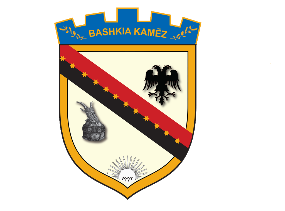     REPUBLIKA E SHQIPËRISËBASHKIA KAMËZNr._____ prot.							                Kamëz, më ___.___.2020NJOFTIM PËR VEND TË LIRË PUNENë mbështetje të Ligjit Nr. 139/2015, “Për veteqeverisjen vendore, Ligjit Nr.152/2013 “Për nëpunësin civil”, i ndryshuar, VKM-së nr.243, datë 18.03.2015, Kreu III “Për pranimin, Lëvizjen paralele, Periudhën e Provës, dhe Emërimin në Kategorinë Ekzekutive”, Bashkia Kamëz njofton se në administratën e Bashkisë Kamëz ka 1 vende të lire pune në pozicionin:Specialist i Sektorit te ProjektimitPër kete procedure (lëvizje paralele dhe pranim në shërbimin civil) aplikohet si me poshtë.Specialist, Sektorit te Projektimit Janë pjesë e Drejtorisë së Planifikimi e Zhvillimit të Terrritorit. Merren me hartimin,zbatimin, ndjekjen dhe aplikimin per projekte. Mbulojnë cështjet e projekteve hidroteknike dheinfrastrukturore.DETYRAT:Specialist Sektori te Projektimit a. Llogarit volume të punimeve hidroteknike sipas projekteve;b. Aplikon çmimet sipas llojit të punimeve dhe analizon çmime të reja (kur mungojnë nëmanual);c. Llogarit mbikëqyrjet dhe kolaudimet sipas vlerave të preventivave për pjesën hidroteknike;d. Përpilon kthim e përgjigjeve kundrejt subjekteve të ndryshme private apo shtetërore nëlidhje me kërkesat e tyre për të drejtën e informacionit që lidhen me cështjet hidroteknike;e. Kryen inspektimin e situatës në terren bashkë me grupet e punës për të gjitha shqyrtimet eaplikimeve, për leje punimesh dhe jep sugjerime për zgjidhje në kohë sa më të shkurtër,nëse ka probleme;f. Verifikon në terren kërkesat e ankesat e ardhura në adresë të Drejtorisë dhe përgatitpërgjigjet për problemte me çësthjet hidroteknike;g. Përgatit informacione të detajuara teknike në lidhje me kontrollin e zbatimit të lejeve tëpunimeve;h. Identifikon problematikat e rezultuara për cështjet hidroteknike gjatë kontrolleve dheharton brenda afateve të përcaktuara njoftimet zyrtare për subjektet ndërtuese në rastet kurrealizimi i punimeve hidroteknike, nuk rezulton në përputhje me kushtet e lejes së dhënë;i. kontrollon afatet e përfundimit të punimeve hidroteknike për subjektet që janë drejtpërfundimit të afatit të lejes së punimeve;I-Lëvizja paraleleKanë të drejtë të aplikojnë për këtë procedurë vetëm nëpunësit civilë të së njëjtës kategori, në të gjitha insitucionet pjesë e shërbimit civil.Kandidatët duhet të plotësojnë kushtet për lëvizjen paralele si vijon:Të jenë nëpunës civil të konfirmuar, brenda së njëjtës kategori Të mos kenë masë disiplinore në fuqi (të vërtetuar me një dokument nga institucioni);Të kenë të paktën një vlerësim pozitiv (për kandidatët e institucioneve që sapo kanë hyrë në shërbimin civil kërkohet vlerësim nga eprori direkt);Kandidatët duhet të plotësojnë kriteret e veçanta si vijon:Të zotërojnë diplomë të nivelit “Bachelor “, “Master Profesional”,"Master Shkencor" ne Inxhinieri Ndertimi, Arkitekture,ing.Hidroteknik,ing. ne profil infrastructure rrugore ; etjb-Te Kete te pakten dy vjet eksperience pune .
Kandidatët duhet të dorëzojnë pranë Drejtorisë së Burimeve Njerëzore të Bashkisë Kamëz ku ndodhet pozicioni për të cilin ata dëshirojnë të aplikojnë, dokumentet si më poshtë:a) Jetëshkrim i plotësuar në përputhje me dokumentin tip që e gjeni në linkun:http://dap.gov.al/vende-vakante/udhezime-dokumenta/219-udhezime-dokumentab) Fotokopje të diplomës;c) Fotokopje të librezës;ç) Çdo dokumentacion tjetër që vërteton trajnimet, kualifikimet, arsimim shtesë, vlerësimet pozitive apo të tjera të përmendura në jetëshkrimin tuaj. Dokumentet duhet të dorëzohen me postë, brenda datës 24.08.2020.Në datën 25.08.2020, Drejtoria e Burimeve Njerëzore e Bashkisë Kamëz, ku ndodhet pozicioni për të cilin ju dëshironi të aplikoni do të shpallë në faqen zyrtare të bashkisë kamza.gov.al  listën e kandidatëve që plotësojnë kushtet e lëvizjes paralele dhe kriteret e veçanta, si dhe datën, vendin dhe orën e saktë ku do të zhvillohet intervista. Në të njëjtën datë kandidatët që nuk i plotësojnë kushtet e lëvizjes paralele dhe kriteret e veçanta do të njoftohen individualisht nga drejtoria e burimeve njerëzore të institucionit ku ndodhet pozicioni për të cilin ju dëshironi të aplikoni, nëpërmjet adresës tuaj të e-mail, për shkaqet e moskualifikimit. Kandidatët do të vlerësohen në lidhje me:Kushtetuta e Republikës së Shqipërisë.Ligji nr.139/2015 “Për vetqeverisjen Vendore’Ligji Nr. 107/2014 Për Planifikimin Dhe Zhvillimin e TerritoritLigj Nr. 73/2015 Për Disa Shtesa Dhe Ndryshime Në Ligjin Nr. 107/2014 “PërPlanifikimin Dhe Zhvillimin E Territorit”Ligji Nr. 9290, datë 7.10.2004 PER produktet e ndertimitLigji Nr. 111, datë 3.12.2012 Për Menaxhimin E Integruar Të Burimeve UjoreLigji Nr. 8402, Datë 10.9.1998 Per Kontrollin Dhe Disiplinimin E Punimeve TeNdertimitVKM nr. 408, date 13.08.2015 "Per miratimin e Rregullores se Zhvillimit teTerritorit"Ligji Nr.8485, datë 12.5.1999 KODI I PROCEDURAVE ADMINISTRATIVE TEREPUBLIKES SE SHQIPERISELigji nr 183/2014 për disa shtesa dhe ndryshie në ligjin nr 9780 datë 16.7.2007 “Përinspektimin e ndërtimit” të ndryshuarVENDIM Nr.862, datë 5.12.2007 “Për unifikimin e procedurave të kontrollit tëterritorit nga inspektorati ndërtimor e urbanistik kombëtar e ai vendor”
”.Kandidatët do të vlerësohen për jetëshkrimin, eksperiencat, trajnimet, kualifikimet e lidhura me fushën, si dhe vlerësimet pozitive. Totali i pikëve për këtë vlerësim është 40 pikë. Kandidatët gjatë intervistës së strukturuar me gojë do të vlerësohen në lidhje me:Njohuritë, aftësitë, kompetencën në lidhje me përshkrimin e pozicionit të punës;Eksperiencën e tyre të mëparshme;Motivimin, aspiratat dhe pritshmëritë e tyre për karrierën.Totali i pikëve në përfundim të intervistës së strukturuar me gojë është 60 pikë. Më shumë detaje në lidhje me vlerësimin me pikë, metodologjinë e shpërndarjes së pikëve, mënyrën e llogaritjes së rezultatit përfundimtar i gjeni në Udhëzimin Nr. 2, datë 27.03.2015, “Për procesin e plotësimit të vendeve të lira në shërbimin civil nëpërmjet procedures së lëvizjes paralele, ngritjes në detyrë për kategorinë e mesme dhe të ulët drejtuese dhe pranimin në shërbimin civil në kategorinë ekzekutive nëpërmjet konkurrimit të hapur”, të Departamentit të Administratës Publike www.dap.gov.al.http://dap.gov.al/2014-03-21-12-52-44/udhezime/426-udhezim-nr-2-date-27-03-2015 Në përfundim të vlerësimit të kandidatëve, Bashkia Kamëz do të shpallë fituesin në faqen zyrtare të bashkisë kamza.gov.al dhe në portalin “Shërbimi Kombëtar i Punësimit. Të gjithë kandidatët pjesëmarrës në këtë procedurë do të njoftohen në mënyrë elektronike për datën e saktë të shpalljes së fituesit.2- Pranimi në shërbimin civilPër këtë procedurë kanë të drejtë të aplikojnë të gjithë kandidatët që plotësojnë kërkesat e përgjithshme në përputhje me nenin 21, të Ligjit Nr. 152/2013, “Për nepunesit civil”, i ndryshuar. Kushtet që duhet të plotësojë kandidati në procedurën e pranimit në shërbimin civil janë: Të jetë shtetas shqiptar;Të ketë zotësi të plotë për të vepruar;Të zotërojë gjuhën shqipe, të shkruar dhe të folur;Të jetë në kushte shëndetësore që e lejojnë të kryejë detyrën përkatëse;Të mos jetë i dënuar me vendim të formës së prerë për kryerjen e një krimi apo për kryerjen e një kundërvajtjeje penale me dashje;Ndaj tij të mos jetë marrë masa disiplinore e largimit nga shërbimi civil, që nuk është shuar sipas  Ligjit Nr. 152/2013, “Për nëpunësin civil”, i ndryshuar.Kandidatët duhet të plotësojnë kriteret e veçanta si vijon:Të zotërojnë diplomë të nivelit “Bachelor “, “Master Profesional”,"Master Shkencor" ne Inxhinieri Ndertimi, Arkitekture,ing.Hidroteknik,ing. ne profil infrastructure rrugore ; etjPervoja ne detyre perben avantazh.Të ketë njohuri mjaft mira të një gjuhe të huaj të BE.
Kandidatët që aplikojnë duhet të dorëzojnë dokumentet si më poshtë: a) Jetëshkrim i plotësuar në përputhje me dokumentin tip që e gjeni në linkun: http://dap.gov.al/vende-vakante/udhezime-dokumenta/219-udhezime-dokumentab) Fotokopje të diplomës dhe listës së notave;c) Fotokopje të librezës së punës;ç) Çdo dokumentacion tjetër që vërteton trajnimet, kualifikimet, arsimim shtesë, vlerësimet pozitive apo të tjera të përmendura në jetëshkrimin tuaj.d) Vërtetimi gjëndjes gjyqësore.dh) Numër kontakti dhe adresë vendbanimi. Në datën 31.08.2020, Drejtoria e Burimeve Njerëzore e Bashkisë Kamëz ku ndodhet pozicioni për të cilin ju dëshironi të aplikoni, do të shpallë në faqen zyrtare të bashkisë kamza.gov.al listën e kandidatëve që plotësojnë kushtet dhe kriteret e veçanta, si dhe datën, vendin dhe orën e saktë ku do të zhvillohet intervista. Në të njëjtën datë kandidatët që nuk i plotësojnë kushtet dhe kriteret e veçanta do të njoftohen individualisht nga drejtoria e  burimeve njerëzore të institucionit ku ndodhet pozicioni për të cilin ju dëshironi të aplikoni, nëpërmjet adresës tuaj të e-mail, për shkaqet e moskualifikimit. Kandidatët do të vlerësohen në lidhje me:Kushtetuta e Republikës së Shqipërisë.Ligji nr.139/2015 “Për vetqeverisjen Vendore’Ligji Nr. 107/2014 Për Planifikimin Dhe Zhvillimin e TerritoritLigj Nr. 73/2015 Për Disa Shtesa Dhe Ndryshime Në Ligjin Nr. 107/2014 “PërPlanifikimin Dhe Zhvillimin E Territorit”Ligji Nr. 9290, datë 7.10.2004 PER produktet e ndertimitLigji Nr. 111, datë 3.12.2012 Për Menaxhimin E Integruar Të Burimeve UjoreLigji Nr. 8402, Datë 10.9.1998 Per Kontrollin Dhe Disiplinimin E Punimeve TeNdertimitVKM nr. 408, date 13.08.2015 "Per miratimin e Rregullores se Zhvillimit teTerritorit"Ligji Nr.8485, datë 12.5.1999 KODI I PROCEDURAVE ADMINISTRATIVE TEREPUBLIKES SE SHQIPERISELigji nr 183/2014 për disa shtesa dhe ndryshie në ligjin nr 9780 datë 16.7.2007 “Përinspektimin e ndërtimit” të ndryshuarVENDIM Nr.862, datë 5.12.2007 “Për unifikimin e procedurave të kontrollit tëterritorit nga inspektorati ndërtimor e urbanistik kombëtar e ai vendor”
Kandidatët do të vlerësohen në lidhje me: Vlerësimin me shkrim, deri në 60 pikë; Intervistën e strukturuar me gojë qe konsiston ne motivimin, aspiratat dhe pritshmëritë e tyre për karrierën, deri në 25 pikë; Jetëshkrimin, që konsiston në vlerësimin e arsimimit, të përvojës e të trajnimeve, të lidhura me fushën, deri në 15 pikë; Më shumë detaje në lidhje me vlerësimin me pikë, metodologjinë e shpërndarjes së pikëve, mënyrën e llogaritjes së rezultatit përfundimtar i gjeni në Udhëzimin nr. 2, datë 27.03.2015, të Departamentit të Administratës Publike www.dap.gov.alhttp://dap.gov.al/2014-03-21-12-52-44/udhezime/426-udhezim-nr-2-date-27-03-2015 Të gjithë kandidatët që aplikojnë për procedurën e konkurimit, do të marrin informacion në faqen e Bashkisë Kamëz për fazat e mëtejshme të procedurës së konkurimit:për datën e daljes së rezultateve të verifikimit paraprak, datën, vendin dhe orën ku do të zhvillohet konkurimi; mënyrën e vlerësimit të kandidatëve. Për të marrë këtë informacion, kandidatët duhet të vizitojnë në mënyrë të vazhdueshme faqen e Bashkisë Kamëz duke filluar nga data 31.08.2020.BASHKIA KAMËZPozicioni më sipër, u ofrohet fillimisht nëpunësve civilë të së njëjtës kategori për procedurën e lëvizjes paralele!Vetëm në rast se në përfundim të procedurës së lëvizjes paralele, rezulton se ky pozicion është ende vakant, ai është i vlefshëm për konkurimin nëpërmjet procedurës se pranimit në shërbimin civil. Përshkrimi përgjithësues i punës për pozicionin si më sipër është:1.1KUSHTET PËR LËVIZJEN PARALELE DHE KRITERET E VEÇANTA1.2DOKUMENTACIONI, MËNYRA DHE AFATI I DORËZIMIT.1.3REZULTATET PËR FAZËN E VERIFIKIMIT PARAPRAK1.4FUSHAT E NJOHURIVE, AFTËSITË DHE CILËSITË MBI TË CILAT DO TË ZHVILLOHET INTERVISTA.1.5MËNYRA E VLERËSIMIT TË KANDIDATËVE1.6DATA E DALJES SË REZULTATEVE TË KONKURIMIT DHE MËNYRA E KOMUNIKIMITVetëm në rast se nga pozicionet e renditura në fillim të kësaj shpalljeje, në përfundim të procedurës së lëvizjes paralele, rezulton se ende ka pozicione vakante, këto pozicione janë të vlefshme për konkurimin nëpërmjet procedurës së pranimit në shërbimin civil për kategorinë ekzekutive.2.1KUSHTET QË DUHET TË PLOTËSOJË KANDIDATI NË PROCEDURËN E PRANIMIT NË SHËRBIMIN CIVIL DHE KRITERET E VEÇANTA2.2DOKUMENTACIONI, MËNYRA DHE AFATI I DORËZIMITTë gjithë kandidatët që aplikojnë për procedurën e pranimit në shërbimin civil, do të informohen për fazat e mëtejshme të kësaj proçedure: për datën e daljes së rezultateve të verifikimit paraprak, datën, vendin dhe orën ku do të zhvillohet konkurimi;mënyrën e vlerësimit të kandidatëve. 2.3REZULTATET PËR FAZËN E VERIFIKIMIT PARAPRAK2.4FUSHAT E NJOHURIVE, AFTËSITË DHE CILËSITË MBI TË CILAT DO TË ZHVILLOHET TESTIMI DHE INTERVISTA2.5MËNYRA E VLERËSIMIT TË KANDIDATËVE 2.6DATA E DALJES SË REZULTATEVE TË KONKURIMIT DHE MËNYRA E KOMUNIKIMIT